Universidad de Chile 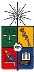 Facultad de Ciencias SocialesEscuela de Ciencias SocialesCarrera de PsicologíaProgramaINTRODUCCIÓN AL TEST DE RORSCHACH (nivel I)I. Identificación de la actividad curricularI. Identificación de la actividad curricularCarrera en que se dicta:PSICOLOGÍAProfesor o equipo:Miguel RiveraCiclo al que pertenece:Ciclo EspecializaciónSemestre:SegundoModalidad:PresencialCarácter:Horario:OptativoJueves 10:30 a 13:30Pre-requisitos:Introducción a la Evaluación PsicológicaAño2017II. Descripción / Justificación de la actividad curricularII. Descripción / Justificación de la actividad curricularEl Test de Rorschach es la Técnica Proyectiva de mayor difusión y uso en diferentes campos de la Psicología. La asignatura es de carácter teórico - práctico en la que se aportan contenidos introductorios para el uso del Test de Rorschach. El Test de Rorschach es la Técnica Proyectiva de mayor difusión y uso en diferentes campos de la Psicología. La asignatura es de carácter teórico - práctico en la que se aportan contenidos introductorios para el uso del Test de Rorschach. III. Objetivos de la actividad curricularIII. Objetivos de la actividad curricularGENERALProporcionar al alumno los conocimientos respecto del Test de Rorschach, la Técnica Proyectiva más extensamente utilizada en el campo clínico con adultosESPECIFICOSAnalizar los conceptos relativos a la evaluación psicológica a través de tests proyectivos.Conocer y aplicar los elementos principales del Psicodiagnóstico de Rorschach.Redactar un informe  en base  a los elementos básicos del Psicodiagnóstico de Rorschach.GENERALProporcionar al alumno los conocimientos respecto del Test de Rorschach, la Técnica Proyectiva más extensamente utilizada en el campo clínico con adultosESPECIFICOSAnalizar los conceptos relativos a la evaluación psicológica a través de tests proyectivos.Conocer y aplicar los elementos principales del Psicodiagnóstico de Rorschach.Redactar un informe  en base  a los elementos básicos del Psicodiagnóstico de Rorschach.IV. Temáticas o contenidos de la actividad curricularIV. Temáticas o contenidos de la actividad curricularUNIDAD 1: EVALUACIÓN PSICOLÓGICA CON TÉCNICAS PROYECTIVASEvaluación psicológica: aspectos generales, metodológicos, prácticos y éticos.La situación de examen.El concepto de proyección asociado al Test de Rorschach.Campos de aplicación del Test de Rorschach.  UNIDAD 2: PSICODIAGNÓSTICO DE RORSCHACHAdministración: consigna, tiempo de reacción, posición de láminas, anotación de respuestas, encuesta, examen de límitesTabulación de respuestasEl psicograma: sumario estructuralInterpretaciónElaboración del informe; modelos de informeDevolución: Aspectos éticos, formales y técnicos. 	UNIDAD 1: EVALUACIÓN PSICOLÓGICA CON TÉCNICAS PROYECTIVASEvaluación psicológica: aspectos generales, metodológicos, prácticos y éticos.La situación de examen.El concepto de proyección asociado al Test de Rorschach.Campos de aplicación del Test de Rorschach.  UNIDAD 2: PSICODIAGNÓSTICO DE RORSCHACHAdministración: consigna, tiempo de reacción, posición de láminas, anotación de respuestas, encuesta, examen de límitesTabulación de respuestasEl psicograma: sumario estructuralInterpretaciónElaboración del informe; modelos de informeDevolución: Aspectos éticos, formales y técnicos. 	V. Metodología de la actividad curricularV. Metodología de la actividad curricularClases expositivas Estudio de casosLectura de material bibliográficoClases expositivas Estudio de casosLectura de material bibliográficoVI. Evaluación de la actividad curricularVI. Evaluación de la actividad curricularUna prueba de alternativas y una prueba de redacción de un informe: estas dos notas se promedian para obtener la nota finalNo se realiza examenUna prueba de alternativas y una prueba de redacción de un informe: estas dos notas se promedian para obtener la nota finalNo se realiza examenVII. Bibliografía básica y obligatoria de la actividad curricularVII. Bibliografía básica y obligatoria de la actividad curricularEXNER, JOHN.  (1990).  “Manual del Rorschach para el Sistema Comprehensivo”.  Rorschach Workshop, Asheville, NC.EXNER, JOHN.  (1994).  “El Rorschach: Un sistema comprehensivo. Vol 1: Fundamentos básicos”. Ed. Psimática, Madrid.PASSALACQUA, A. y otros.  (1993).  “El Psicodiagnóstico de Rorschach: Interpretación”;  Editorial Klex, Buenos Aires.EXNER, JOHN.  (1990).  “Manual del Rorschach para el Sistema Comprehensivo”.  Rorschach Workshop, Asheville, NC.EXNER, JOHN.  (1994).  “El Rorschach: Un sistema comprehensivo. Vol 1: Fundamentos básicos”. Ed. Psimática, Madrid.PASSALACQUA, A. y otros.  (1993).  “El Psicodiagnóstico de Rorschach: Interpretación”;  Editorial Klex, Buenos Aires.VII.- Bibliografía complementariaVII.- Bibliografía complementariaKLOPFER, B. y DAVIDSON, H.  (1989).  “Manual introductorio a la técnica del Rorschach”.    Editorial Paidós,  Buenos Aires. PAREDES, A., MICHELI, C. G., y  VARGAS, R.  (1995).  “Manual de Rorschach clínico” en Revista de Psiquiatría Clínica  (Suplemento especial), Santiago de Chile.PASSALACQUA, A. y otros.  (1986).   “El Psicodiagnóstico de Rorschach: Sistematización y nuevos aportes”;  Editorial Kapelusz, Buenos Aires.“Foro nacional: Diagnóstico Psicológico:  Práctica clínica y fundamentos”, Revista Terapia Psicológica,  año v,  nº7, Santiago, 1986RAPAPORT, E.  (1982). “La evaluación psicológica”, en Psiquiatría (Cap 10), Gomberoff y Jiménez Editores, Editorial MEDCOM, Santiago.ZEGERS, B.  (1996) “El Rorschach: Una técnica para la evaluación de la personalidad”. Revista PSYKHE,  Vol. 5, N°1; Pontificia U. Católica de Chile, Santiago.KLOPFER, B. y DAVIDSON, H.  (1989).  “Manual introductorio a la técnica del Rorschach”.    Editorial Paidós,  Buenos Aires. PAREDES, A., MICHELI, C. G., y  VARGAS, R.  (1995).  “Manual de Rorschach clínico” en Revista de Psiquiatría Clínica  (Suplemento especial), Santiago de Chile.PASSALACQUA, A. y otros.  (1986).   “El Psicodiagnóstico de Rorschach: Sistematización y nuevos aportes”;  Editorial Kapelusz, Buenos Aires.“Foro nacional: Diagnóstico Psicológico:  Práctica clínica y fundamentos”, Revista Terapia Psicológica,  año v,  nº7, Santiago, 1986RAPAPORT, E.  (1982). “La evaluación psicológica”, en Psiquiatría (Cap 10), Gomberoff y Jiménez Editores, Editorial MEDCOM, Santiago.ZEGERS, B.  (1996) “El Rorschach: Una técnica para la evaluación de la personalidad”. Revista PSYKHE,  Vol. 5, N°1; Pontificia U. Católica de Chile, Santiago.INTRODUCCION AL TEST DE RORSCHACH (nivel 1)INTRODUCCION AL TEST DE RORSCHACH (nivel 1)INTRODUCCION AL TEST DE RORSCHACH (nivel 1)INTRODUCCION AL TEST DE RORSCHACH (nivel 1)SEGUNDO SEMESTRE 2017SEGUNDO SEMESTRE 2017SEGUNDO SEMESTRE 2017SEGUNDO SEMESTRE 2017CLASEFECHAUNIDAD TEMATICACONTENIDOS13 agoIntroducción al Test de RorschachLugar del Ro en la evaluación psicológica; concepto de proyección; situación de examen13 agoIntroducción al Test de RorschachToma de un protocolo; consigna; tiempo de reacción; asociación libre; encuesta; examen de límites210 agoTabulación 1Localización; calidad organizativa, Z317 agoTabulación 2Determinantes424 agoTabulación 3Contenidos, frecuencia, otros códigos531 agoEl psicogramaSumario estructural607-septInterpretación 1Localización; calidad organizativa, Z714-septInterpretación 2Determinantes828-septInterpretación 3Determinantes, contenidos, frecuencia, otros códigos905-octPRUEBA 1: TABULACION1012-octInterpretación 4Aspectos centrales de la personalidad1119-octInterpretación 5Aspectos cognitivos y afectivos20-octNotas u-cursos1226-octInterpretación 6Área interpersonal y percepción de sí mismo1302-novEstudio de un caso; modelo de informe; devolución1409-novEstudio de casos1516-novPRUEBA 2: INFORME DE UN CASO15 dicNotas u-cursos